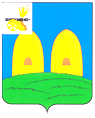 Глава муниципального образования                                                                  Савеевского сельского поселенияРославльского района Смоленской области               С. В. Ивановпрограмма «Комплексного развития систем  коммунальной инфраструктуры Савеевского сельского поселения Рославльского района Смоленской области» на  2018– 2028 годы                                 
2018 г.Паспорт
программы «Комплексного развития систем  коммунальной инфраструктуры Савеевского сельского поселения Рославльского района Смоленской области» на  2018– 2028 годы1. Общая характеристика социально – экономической сферы реализации программыЖилищно-коммунальное хозяйство – важная отрасль экономики муниципального образования  Савеевского сельского поселения Рославльского района Смоленской области (далее Савеевское сельское поселение), охватывающей многоотраслевой производственно-технический комплекс, потребность в продукции которого практически не ограничена.         Программа направлена на обеспечение надежного и устойчивого обслуживания потребителей коммунальных услуг, снижение сверхнормативного износа объектов коммунальной инфраструктуры, модернизацию этих объектов путем внедрения энергосберегающих технологий, разработку и внедрение мер по стимулированию эффективного и рационального хозяйствования, привлечение средств внебюджетных источников.Целесообразность использования программно-целевого метода вызвана необходимостью ускоренного перехода к устойчивому функционированию жилищно-коммунального комплекса.Перед органами местного самоуправления муниципального образования стоит задача по содержанию и развитию сети уличного освещения в соответствии с потребностями экономики муниципального образования и населения.Необходимо обеспечить доведения параметров уличного освещения до нормативных характеристик с учетом ресурсных возможностей муниципального образования.     Объекты сетей уличного освещения включают в себя:осветительные приборы с лампами и пускорегулирующей аппаратурой;опоры, кронштейны, тросовые растяжки, траверсы и т.д.; питающие и распределительные линии (кабельные и воздушные); устройства защиты, зануления и заземления; пункты питания, освещения с приборами учёта потребляемой электроэнергии; пункты включения с аппаратурой управления включением-отключением освещения с соответствующими сетями управления; иные элементы, обеспечивающие возможность включения-отключения, контроля, и функционирования уличного освещения соответствующих объектов.        На территории Савеевского сельского поселения находятся  6,9 километров сетей уличного освещения, с количеством светильников 52. Эксплуатация морально-изношенных и устаревших осветительных установок приводит к снижению уровню нормативной освещённости населенных пунктов муниципального образования, что определённым образом влияет на обеспечение безопасности населения, криминогенную обстановку и безопасность дорожного движения в муниципальном образовании.        Состояние газоснабжения по муниципальному образованию Савеевское сельское поселение Рославльского района Смоленской области отсутствует, но необходимо в период реализации настоящей программы газифицировать 1 населенный пункт с численностью населения свыше 300 человек и 1 населенных пунктов с численностью населения до 100 человек.     Проведение целенаправленной политики в сфере газификации определяет необходимость решения проблемы программно-целевым методом по следующим обстоятельствам:   - комплексный и системный подход к решению финансовых, организационно-методических, технических, информационных вопросов позволит повысить эффективность газификации муниципального образования Савеевское сельское поселение Рославльского района Смоленской области;    -  эффективность организационных и технических мероприятий по газификации, предлагаемых к реализации, обеспечит значительный социальный и экономический эффект.Исходя из задач социально-экономической политики на ближайший период и долгосрочную перспективу, для преодоления критического положения в сфере социального развития села необходимо проведение упреждающих мероприятий.Таким образом, необходимость реализации программы и ее финансирования за счет средств бюджета муниципального образования обусловлена:социально-политической остротой проблемы и ее значением. Для устойчивого социально-экономического развития Савеевского сельского поселения необходима финансовая поддержка развития социальной сферы и инженерной инфраструктуры на селе, а также несельскохозяйственных видов деятельности в сельской местности, расширения рынка труда, развития процессов самоуправления в сельской местности в целях активизации человеческого потенциала;необходимостью приоритетной финансовой поддержки развития социальной сферы и инженерного обустройства сельских территорий.Основными проблемами жилищно-коммунального хозяйства муниципального образования являются высокая изношенность коммунальной инфраструктуры, техническое состояние жилищного фонда, низкий уровень модернизации объектов жилищно-коммунальной сферы, отсутствие стимулов для привлечения инвесторов, что в целом оказывает негативное влияние на финансово-экономическое положение ЖКХ, препятствует переходу на полную оплату населением жилищно-коммунальных услуг.Следствием износа и технологической отсталости объектов коммунальной инфраструктуры является низкое качество предоставляемых коммунальных услуг, не соответствующее запросам потребителей. 1.9  Развитие системы сборы и утилизации бытовых отходовВ муниципальном образовании Савеевское сельское поселение Рославльского района Смоленской области решение  проблемы сбора, переработки и утилизации бытовых отходов имеет особую актуальность. Очисткой населенных пунктов поселения от мусора,  твердых бытовых отходов занимается Администрация Савеевского сельского поселения, заключая договора с предприятиями  коммунального хозяйства .  В  задачу  санитарной  очистки поселения  входит  сбор, удаление  и  обезвреживание  твердых  бытовых  отходов  от  всех  зданий  и  домовладений,  а  так  же  выполнение  работ  по  летней  и  зимней  уборке  улиц в  целях  обеспечения  чистоты  проездов  и  безопасности  движения.  Учитывая  объективный рост бытовых отходов  в летнее время,  для  определения  необходимого  объема  работ  по  очистке  от  твердых бытовых отходов  на перспективу до 2020 года норма накопления твердых бытовых отходов, включая  утиль  и  уличный  смет, принимаются в год на постоянного жителя в поселении:2018-2028 г. – ;2. Цель и задачи программыЦелью Программы является создание надежной системы коммунального обеспечения населения и социальной сферы, проживающегося в населенных пунктах муниципального образования Савеевского сельского поселения Рославльского района Смоленской области.В ходе реализации Программы предусматривается обеспечить решение следующих задач:- обеспечение подключения к системам коммунальной инфраструктуры вводимых объектов жилищного фонда и социальной сферы в поселениях района;- повышение технического состояния объектов коммунальной инфраструктуры поселений  и социальной сферы района;- расширение номенклатуры, увеличения объема и улучшение качества коммунальных услуг, оказываемых населению поселений района;- улучшение экологического состояния на территории поселения;- снижение доли расхода на топливно-энергетические ресурсы при производстве коммунальной продукции путем широкого внедрения передовых технологий, местных видов топлива и энергосберегающего оборудования;- сокращение затратной части бюджета муниципального образования на дотирование производства коммунальных услуг.Сведения о целевых показателях реализации муниципальной программы с указанием их значений за предшествующие два года до начала очередного финансового года и на плановый период приведены в приложении №1 к муниципальной программе. Срок реализации программы 2018-2028 годы. Программа реализуется в 1 этап.3. Обобщенная характеристика основных мероприятий муниципальной  программы.Данная муниципальная программа подпрограмм не имеет.         В рамках реализации   муниципальной программы предполагается реализация следующих мероприятий:Основное мероприятие 1 «Содержание, ремонт, восстановление и облуживание уличного освещения на территории  Савеевского сельского   поселения»Основное мероприятие предполагает:- мероприятия по содержанию, восстановлению, ремонту и реконструкции сетей наружного уличного освещения на территории муниципального образования;- организация и проведение мероприятий по содержанию, и техническому обслуживанию сетей наружного уличного освещения на территории сельского поселения.Основное мероприятие 2 – «Охрана окружающей среды на территории Савеевского сельского поселения Рославльского района Смоленской области»Основное мероприятие предполагает:- уборка, очистка и вывоз мусора;- ликвидация несанкционированных свалок;4.Ресурсное обеспечение муниципальной программыОбщий объем финансирования программы составляет  3224,0 тыс. руб.,  источником финансирования программы являются средства бюджета        Савеевского сельского поселения,  в том числе по годам:2018 год- 455,7 тыс. руб.;2019 год – 125,5 тыс. руб.;2020 год – 330,1  тыс. руб.;2021 год – 330,1  тыс.руб.;2022 год – 330,1  тыс.руб.;2023 – 2028 годы – 1650,5 тыс.руб.5. Основные меры правового регулирования   в сфере реализациимуниципальной программы      Основными нормативными документами, определяющими государственную политику в сфере жилищно-коммунального хозяйства, являются:- Федеральный закон от 6 октября 2003 года № 131-ФЗ «Об общих принципах организации местного самоуправления в Российской Федерации»;- Федеральный закон от 21 июля 2007 года № 185-ФЗ «О фонде содействия реформированию жилищно-коммунального хозяйства»;- Федеральный закон от 7 декабря 2011 года № 416-ФЗ «О водоснабжении и водоотведении».- Распоряжение Правительства Российской Федерации от 15.04.2014 года № 323-р «Об утверждении государственной программы Российской Федерации «Обеспечение доступным и комфортным жильем и коммунальными услугами граждан Российской Федерации»;- Решение Совета депутатов Савеевского сельского поселения Рославльского района Смоленской области от 15.11.2017 года № 23 «Об утверждении Правил благоустройства территории, обеспечения чистоты и порядка в муниципальном образовании Савеевского сельского поселения Рославльского района Смоленской области».6.  Применение мер  регулирования  органами местного самоуправления в сфере реализации муниципальной  программыМеры регулирования в сфере реализации данной муниципальной программы не предусмотрены.                                                                                                    Приложение №1к программе «Комплексного развития систем коммунальной инфраструктуры Савеевского сельского поселения Рославльского района Смоленской области» на 2018-2028 годы от 25.06.2018 г.№ 24Целевые показателиреализации программе «Комплексного развития систем коммунальной инфраструктуры Савеевского сельского поселения Рославльского района Смоленской области» на 2018-2028 годы                                                                                                         Приложение №2 к программе «Комплексного развития систем коммунальной инфраструктуры Савеевского сельского поселения Рославльского района Смоленской области» на 2018-2028 годы от 25.06.2018 г. № 24План реализации  программы на 2018 год и плановый период 2019-2022 год  «Комплексного развития систем коммунальной инфраструктуры Савеевского сельского поселения Рославльского района Смоленской области» на 2018-2028 годы
Администрация Савеевского сельского поселения Рославльского района Смоленской области
Администрация Савеевского сельского поселения Рославльского района Смоленской областиот 25 июня 2018г.№ 24Об утверждении муниципальной программы «Комплексного развития систем коммунальной инфраструктуры Савеевского сельского поселения Рославльского района Смоленской области» на 2018– 2028 годыС целью реализации Федерального закона  от 6 октября 2003 года № 131-ФЗ  «Об общих принципах организации местного самоуправления в Российской Федерации», Федерального закона от 30декабря 2004 года  № 210-ФЗ  «Об основах регулирования тарифов организаций коммунального комплекса»,Администрация Савеевского сельского поселения Рославльского района  Смоленской областип о с т а н о в л я е т:1. Утвердить муниципальную программу «Комплексного развития систем  коммунальной инфраструктуры Савеевского сельского поселения Рославльского района Смоленской области» на  2018– 2028 годы.2. Признать утратившим силу постановление Администрации Савеевского сельского поселения Рославльского района Смоленской области от 14 декабря 2015 г. № 38 № «Об утверждении долгосрочной муниципальной целевой Программы комплексного развития систем коммунальной инфраструктуры Савеевского сельского поселения Рославльского района Смоленской области на 2016– 2023 годы».                    3. Настоящее постановление подлежит размещению на официальном сайте Администрации Савеевского сельского поселения Рославльского района Смоленской области  в сети «Интернет».4.Контроль исполнения настоящего постановления оставляю за собой.Приложение
к постановлению  Администрации Савеевского сельского поселения Рославльского района Смоленской области от  25.06.2018 г. № 24Ответственный исполнитель программыАдминистрация Савеевского сельского поселения Рославльского района Смоленской области                                 Соисполнитель программыданная программа соисполнителей не имеет Цель программы - создание надежной системы коммунального обеспечения населения и социальной сферы, проживающегося в населенных пунктах муниципального образования Савеевского сельского поселения Рославльского района Смоленской области.Задачи программы- обеспечение подключения к системам коммунальной инфраструктуры вводимых объектов жилищного фонда и социальной сферы в поселениях района;- повышение технического состояния объектов коммунальной инфраструктуры поселений  и социальной сферы района;- расширение номенклатуры, увеличения объема и улучшение качества коммунальных услуг, оказываемых населению поселений района;- улучшение экологического состояния на территории поселения;- снижение доли расхода на топливно-энергетические ресурсы при производстве коммунальной продукции путем широкого внедрения передовых технологий, местных видов топлива и энергосберегающего оборудования;- сокращение затратной части бюджета муниципального образования на дотирование производства коммунальных услуг  Целевые показатели реализации программы- планируемый объем потребленной электроэнергии уличного освещения на территории  Савеевского сельского  поселения Рославльского района Смоленской области;- площадь ликвидации несанкционированных мусорных свалок на территории  Савеевского сельского  поселения Рославльского района Смоленской области.Сроки реализации программы2018– 2028 годы.Объем требуемых капитальных вложений      Общий объем финансирования программы составляет  3224,00 тыс. руб.,  источником финансирования программы являются средства бюджета        Савеевского сельского поселения,  в том числе по годам:2018 год- 455,7 тыс. руб.;2019 год –127,5 тыс. руб.;2020 год –330,1  тыс. руб.;2021 год – 330,1  тыс.руб.;2022 год – 330,1  тыс.руб.;2023 – 2028 годы – 1650,5 тыс.руб.Ожидаемые   результаты  реализации ПрограммыУвеличение объемов и повышение качества  производимых для потребителей товаров (оказываемых услуг) коммунального назначения,  улучшение экологической ситуации  на территории муниципального образования  Савеевского сельского поселения Рославльского района Смоленской области№ п/пНаименование показателяЕдиница измеренияБазовое значение показателей (к очередному финансовому году)Базовое значение показателей (к очередному финансовому году)Планируемое значение показателей (на очередной финансовый год и плановый период)Планируемое значение показателей (на очередной финансовый год и плановый период)Планируемое значение показателей (на очередной финансовый год и плановый период)№ п/пНаименование показателяЕдиница измерения20162017201820192020122345678цель 1 муниципальной программы «Создание надежной системы коммунального обеспечения населения и социальной сферы, проживающегося в населенных пунктах Савеевского сельского поселения Рославльского района Смоленской области»цель 1 муниципальной программы «Создание надежной системы коммунального обеспечения населения и социальной сферы, проживающегося в населенных пунктах Савеевского сельского поселения Рославльского района Смоленской области»цель 1 муниципальной программы «Создание надежной системы коммунального обеспечения населения и социальной сферы, проживающегося в населенных пунктах Савеевского сельского поселения Рославльского района Смоленской области»цель 1 муниципальной программы «Создание надежной системы коммунального обеспечения населения и социальной сферы, проживающегося в населенных пунктах Савеевского сельского поселения Рославльского района Смоленской области»цель 1 муниципальной программы «Создание надежной системы коммунального обеспечения населения и социальной сферы, проживающегося в населенных пунктах Савеевского сельского поселения Рославльского района Смоленской области»цель 1 муниципальной программы «Создание надежной системы коммунального обеспечения населения и социальной сферы, проживающегося в населенных пунктах Савеевского сельского поселения Рославльского района Смоленской области»цель 1 муниципальной программы «Создание надежной системы коммунального обеспечения населения и социальной сферы, проживающегося в населенных пунктах Савеевского сельского поселения Рославльского района Смоленской области»цель 1 муниципальной программы «Создание надежной системы коммунального обеспечения населения и социальной сферы, проживающегося в населенных пунктах Савеевского сельского поселения Рославльского района Смоленской области»цель 1 муниципальной программы «Создание надежной системы коммунального обеспечения населения и социальной сферы, проживающегося в населенных пунктах Савеевского сельского поселения Рославльского района Смоленской области»11панируемый объём потреблённой электроэнергии уличного освещения на территории Савеевского сельского поселения Рославльского района Смоленской областит.квт.ч.25,07,315,6334,6834,6822площадь ликвидации несанкционированных мусорных свалок на территории Савеевского сельского поселения Рославльского района Смоленской областим2-20253030               Основное мероприятие 1 «Содержание, ремонт, восстановление  и облуживание уличного освещения на территории  Савеевского сельского   поселения»                  Основное мероприятие 1 «Содержание, ремонт, восстановление  и облуживание уличного освещения на территории  Савеевского сельского   поселения»                  Основное мероприятие 1 «Содержание, ремонт, восстановление  и облуживание уличного освещения на территории  Савеевского сельского   поселения»                  Основное мероприятие 1 «Содержание, ремонт, восстановление  и облуживание уличного освещения на территории  Савеевского сельского   поселения»                  Основное мероприятие 1 «Содержание, ремонт, восстановление  и облуживание уличного освещения на территории  Савеевского сельского   поселения»                  Основное мероприятие 1 «Содержание, ремонт, восстановление  и облуживание уличного освещения на территории  Савеевского сельского   поселения»                  Основное мероприятие 1 «Содержание, ремонт, восстановление  и облуживание уличного освещения на территории  Савеевского сельского   поселения»                  Основное мероприятие 1 «Содержание, ремонт, восстановление  и облуживание уличного освещения на территории  Савеевского сельского   поселения»                  Основное мероприятие 1 «Содержание, ремонт, восстановление  и облуживание уличного освещения на территории  Савеевского сельского   поселения»   2.1количество  светильников подлежащих  техническому обслуживанию, восстановление уличного освещения количество  светильников подлежащих  техническому обслуживанию, восстановление уличного освещения ед.3535434646Основное мероприятие 2«Охрана окружающей среды»Основное мероприятие 2«Охрана окружающей среды»Основное мероприятие 2«Охрана окружающей среды»Основное мероприятие 2«Охрана окружающей среды»Основное мероприятие 2«Охрана окружающей среды»Основное мероприятие 2«Охрана окружающей среды»Основное мероприятие 2«Охрана окружающей среды»Основное мероприятие 2«Охрана окружающей среды»Основное мероприятие 2«Охрана окружающей среды»4.1- площадь ликвидации несанкционированных мусорных свалок- площадь ликвидации несанкционированных мусорных свалокм212151020204.2Уборка, очистка и вывоз мусораУборка, очистка и вывоз мусора%100100100100100№ п/пНаименование  показателяИсполнитель мероприятияИсточник финансового обеспеченияОбъем средств на реализацию муниципальной программы на очередной год и плановый период(тыс.руб)Объем средств на реализацию муниципальной программы на очередной год и плановый период(тыс.руб)Объем средств на реализацию муниципальной программы на очередной год и плановый период(тыс.руб)Объем средств на реализацию муниципальной программы на очередной год и плановый период(тыс.руб)Объем средств на реализацию муниципальной программы на очередной год и плановый период(тыс.руб)Объем средств на реализацию муниципальной программы на очередной год и плановый период(тыс.руб)Объем средств на реализацию муниципальной программы на очередной год и плановый период(тыс.руб)Объем средств на реализацию муниципальной программы на очередной год и плановый период(тыс.руб)Объем средств на реализацию муниципальной программы на очередной год и плановый период(тыс.руб)Объем средств на реализацию муниципальной программы на очередной год и плановый период(тыс.руб)Объем средств на реализацию муниципальной программы на очередной год и плановый период(тыс.руб)Объем средств на реализацию муниципальной программы на очередной год и плановый период(тыс.руб)№ п/пНаименование  показателяИсполнитель мероприятияИсточник финансового обеспечениявсего2018201920202021202120212021202220222022202212345678999910101010цель 1 муниципальной программы «создание надежной системы коммунального обеспечения населения и социальной сферы, проживающегося в населенных пунктах Савеевского сельского поселения Рославльского района Смоленской области».цель 1 муниципальной программы «создание надежной системы коммунального обеспечения населения и социальной сферы, проживающегося в населенных пунктах Савеевского сельского поселения Рославльского района Смоленской области».цель 1 муниципальной программы «создание надежной системы коммунального обеспечения населения и социальной сферы, проживающегося в населенных пунктах Савеевского сельского поселения Рославльского района Смоленской области».цель 1 муниципальной программы «создание надежной системы коммунального обеспечения населения и социальной сферы, проживающегося в населенных пунктах Савеевского сельского поселения Рославльского района Смоленской области».цель 1 муниципальной программы «создание надежной системы коммунального обеспечения населения и социальной сферы, проживающегося в населенных пунктах Савеевского сельского поселения Рославльского района Смоленской области».цель 1 муниципальной программы «создание надежной системы коммунального обеспечения населения и социальной сферы, проживающегося в населенных пунктах Савеевского сельского поселения Рославльского района Смоленской области».цель 1 муниципальной программы «создание надежной системы коммунального обеспечения населения и социальной сферы, проживающегося в населенных пунктах Савеевского сельского поселения Рославльского района Смоленской области».цель 1 муниципальной программы «создание надежной системы коммунального обеспечения населения и социальной сферы, проживающегося в населенных пунктах Савеевского сельского поселения Рославльского района Смоленской области».цель 1 муниципальной программы «создание надежной системы коммунального обеспечения населения и социальной сферы, проживающегося в населенных пунктах Савеевского сельского поселения Рославльского района Смоленской области».цель 1 муниципальной программы «создание надежной системы коммунального обеспечения населения и социальной сферы, проживающегося в населенных пунктах Савеевского сельского поселения Рославльского района Смоленской области».цель 1 муниципальной программы «создание надежной системы коммунального обеспечения населения и социальной сферы, проживающегося в населенных пунктах Савеевского сельского поселения Рославльского района Смоленской области».цель 1 муниципальной программы «создание надежной системы коммунального обеспечения населения и социальной сферы, проживающегося в населенных пунктах Савеевского сельского поселения Рославльского района Смоленской области».цель 1 муниципальной программы «создание надежной системы коммунального обеспечения населения и социальной сферы, проживающегося в населенных пунктах Савеевского сельского поселения Рославльского района Смоленской области».цель 1 муниципальной программы «создание надежной системы коммунального обеспечения населения и социальной сферы, проживающегося в населенных пунктах Савеевского сельского поселения Рославльского района Смоленской области».цель 1 муниципальной программы «создание надежной системы коммунального обеспечения населения и социальной сферы, проживающегося в населенных пунктах Савеевского сельского поселения Рославльского района Смоленской области».цель 1 муниципальной программы «создание надежной системы коммунального обеспечения населения и социальной сферы, проживающегося в населенных пунктах Савеевского сельского поселения Рославльского района Смоленской области».Основное мероприятие 1 « Содержание ремонт, восстановление и облуживание уличного освещения на территории  Савеевского сельского   поселения»   Основное мероприятие 1 « Содержание ремонт, восстановление и облуживание уличного освещения на территории  Савеевского сельского   поселения»   Основное мероприятие 1 « Содержание ремонт, восстановление и облуживание уличного освещения на территории  Савеевского сельского   поселения»   Основное мероприятие 1 « Содержание ремонт, восстановление и облуживание уличного освещения на территории  Савеевского сельского   поселения»   Основное мероприятие 1 « Содержание ремонт, восстановление и облуживание уличного освещения на территории  Савеевского сельского   поселения»   Основное мероприятие 1 « Содержание ремонт, восстановление и облуживание уличного освещения на территории  Савеевского сельского   поселения»   Основное мероприятие 1 « Содержание ремонт, восстановление и облуживание уличного освещения на территории  Савеевского сельского   поселения»   Основное мероприятие 1 « Содержание ремонт, восстановление и облуживание уличного освещения на территории  Савеевского сельского   поселения»   Основное мероприятие 1 « Содержание ремонт, восстановление и облуживание уличного освещения на территории  Савеевского сельского   поселения»   Основное мероприятие 1 « Содержание ремонт, восстановление и облуживание уличного освещения на территории  Савеевского сельского   поселения»   Основное мероприятие 1 « Содержание ремонт, восстановление и облуживание уличного освещения на территории  Савеевского сельского   поселения»   Основное мероприятие 1 « Содержание ремонт, восстановление и облуживание уличного освещения на территории  Савеевского сельского   поселения»   Основное мероприятие 1 « Содержание ремонт, восстановление и облуживание уличного освещения на территории  Савеевского сельского   поселения»   Основное мероприятие 1 « Содержание ремонт, восстановление и облуживание уличного освещения на территории  Савеевского сельского   поселения»   Основное мероприятие 1 « Содержание ремонт, восстановление и облуживание уличного освещения на территории  Савеевского сельского   поселения»   Основное мероприятие 1 « Содержание ремонт, восстановление и облуживание уличного освещения на территории  Савеевского сельского   поселения»   2.1Оплата за потребленную электроэнергиюАдминистрация Савеевского сельского поселения Рославльского района Смоленской областибюджет Савеевского сельского поселения Рославльского района Смоленской области682,5127,5127,5142,5142,5142,5142,5142,5142,5142,5142,5142,52.2Ремонт и техническое обслуживание уличных сетейАдминистрация Савеевского сельского поселения Рославльского района Смоленской областибюджет Савеевского сельского поселения Рославльского района Смоленской области51,020,01,010,010,010,010,010,010,010,010,010,02.3Приобретение материалов для уличного освещенияАдминистрация Савеевского сельского поселения Рославльского района Смоленской областибюджет Савеевского сельского поселения Рославльского района Смоленской области21,05,01,05,05,05,05,05,05,05,05,05,02.4Восстановление уличного освещенияАдминистрация Савеевского сельского поселения Рославльского района Смоленской областибюджет Савеевского сельского поселения Рославльского района Смоленской области----------Всего по основному мероприятию 1754,5152,5129,5157,5157,5157,5157,5157,5157,5157,5157,5157,5Основное мероприятие 2«Охрана окружающей среды  не территории Савеевского сельского поселения Рославльского района Смоленской области»Основное мероприятие 2«Охрана окружающей среды  не территории Савеевского сельского поселения Рославльского района Смоленской области»Основное мероприятие 2«Охрана окружающей среды  не территории Савеевского сельского поселения Рославльского района Смоленской области»Основное мероприятие 2«Охрана окружающей среды  не территории Савеевского сельского поселения Рославльского района Смоленской области»Основное мероприятие 2«Охрана окружающей среды  не территории Савеевского сельского поселения Рославльского района Смоленской области»Основное мероприятие 2«Охрана окружающей среды  не территории Савеевского сельского поселения Рославльского района Смоленской области»Основное мероприятие 2«Охрана окружающей среды  не территории Савеевского сельского поселения Рославльского района Смоленской области»Основное мероприятие 2«Охрана окружающей среды  не территории Савеевского сельского поселения Рославльского района Смоленской области»Основное мероприятие 2«Охрана окружающей среды  не территории Савеевского сельского поселения Рославльского района Смоленской области»Основное мероприятие 2«Охрана окружающей среды  не территории Савеевского сельского поселения Рославльского района Смоленской области»Основное мероприятие 2«Охрана окружающей среды  не территории Савеевского сельского поселения Рославльского района Смоленской области»Основное мероприятие 2«Охрана окружающей среды  не территории Савеевского сельского поселения Рославльского района Смоленской области»Основное мероприятие 2«Охрана окружающей среды  не территории Савеевского сельского поселения Рославльского района Смоленской области»Основное мероприятие 2«Охрана окружающей среды  не территории Савеевского сельского поселения Рославльского района Смоленской области»Основное мероприятие 2«Охрана окружающей среды  не территории Савеевского сельского поселения Рославльского района Смоленской области»4.1Уборка несанкционированных свалок, сбор и вывоз мусораАдминистрация Савеевского сельского поселения Рославльского района Смоленской областибюджет Савеевского сельского поселения Рославльского района Смоленской области21,05,01,05,05,05,05,05,05,05,05,05,0Всего по основному мероприятию 221,05,01,05,05,05,05,05,05,05,05,05,0Всего по программе775,5157,5130,5162,5162,5162,5162,5162,5162,5162,5162,5162,5